Опитування моряків про соціально-побутові послуги в портах Великобританії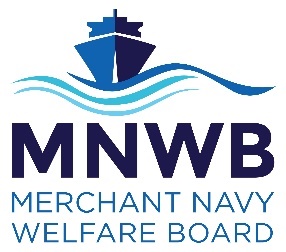 Дякуємо, що знайшли час, щоб пройти це опитування. Ваші відповіді допоможуть нам переглянути та покращити послуги, що надаються морякам, які відвідують порти Великобританії. Опитування є анонімним і займає менше 3 хвилин.1.   Назва порту?			 		2. Яка Ваша національність?3.   До якої вікової групи Ви належите? 	□ 18–30	□ 31–40	 □ 41–50	   □ 51+4.   Який Ваш ранг?	□ Матрос		□ Особа командного складу5.   Чи є у Вас доступ до інтернету на кораблі?     □ Так    □ НіЯкщо так, коли Ви маєте доступ? 	□ Короткий час у морі та в порту□ Будь-коли у морі та в порту6.   Як Ви вважаєте, чи можна зробити більше для покращення зв’язку на кораблях? □ Так    □ Ні Якщо так, то що саме, на Вашу думку, можна зробити? ………………………………………………………………………………………………………………………………….…………………7.   Якою є середня тривалість звільнення на берег під час відвідування Вами порту Великобританії?□ Немає вільного часу     □ від 1 до 4 годин     □ від 5 до 10 годин     8.   Чи є у Вас проблеми з отриманням звільнення на берег?  □ Так     □НіЯкщо так, то чому? ..............................................……………………………………………………………………………………………………………………………………………….…………………9.   Чи вважаєте Ви, що роботодавець забезпечує достатню підтримку вашого психічного здоров’я та добробуту? □ Так          □ Ні           10.   Як Ви дізнаєтеся, які берегові об’єкти соціально-побутового призначення доступні в портах Великобританії?□ Мене це не турбує     □ Запитую інших членів екіпажу   □ Шукаю інформацію про порт у мережі Інтернет                     □ Запитую капелана / інспектора соціально-побутового забезпечення корабля□ Інше……………………………………………………..11.   Ви навідуєтеся до центру моряків під час відвідування порту Великобританії?□ Так     □Ні12.   Коли Ви виходите на берег у портах Великобританії, то наскільки важливим вважаєте наступне?13.   Чи отримували Ви підтримку від капелана порту чи інспектора судна у Великобританії? □ Так     □НіЯкщо ні, то чи хотіли б Ви, щоб корабель відвідав представник морського товариства добробуту? □ Так     □Ні14.   Як Ви оцінюєте об’єкти соціально-побутового призначення моряків у портах Великобританії?□ Чудово           			□Середньо	       			□Погано15.   Чи можна щось зробити, щоб покращити об’єкти соціально-побутового призначення для екіпажу, який відвідує порти Великобританії? ……………………………………………………………………………………………………………………………………………………………………………………………………………………………………………………………………………………………………………………………………………………
Дякуємо від MNWB за те, що знайшли час, щоб заповнити це опитування. MNWB серйозно ставиться до вашої конфіденційності та безпеки – ви можете переглянути нашу Політику конфіденційності на нашому веб-сайті: www.mnwb.org/privacy-policy/ВажливоНеважливоРобити покупки в магазинах□□Оглядати визначні місця□□Відвідувати центр моряків (за наявності)□□Вийти в місто / поселення□□Знайти місце для відправлення релігійного обряду□□Поговорити з капеланом порту або інспектором соціально-побутового забезпечення корабля□□Зустрітися з іншими людьми□□Знайти безкоштовний Wi-Fi□□Знайти місце, де можна поїсти□□